Tantárgy: TörténelemSzakkör témája: Árpád-házi szentek (szakköri tervezet 8 fős csoport)Osztály: 5. osztályAz óra cél - és feladatendszere: digitális kompetenciák fejlesztése, egyéni rendszerezési technika javítása, a már megtanult ismeretek elmélyítése, kiegészítéseDidaktikai feladat: szöveges tartalmak kritikai elemzése, lényegkiemelésA szakkör szervezéséhez szükséges eszközök:- Internetes kapcsolattal rendelkező számítógépek- tanári gép és kivetítő sz. MellékletSzenteksz. melléklet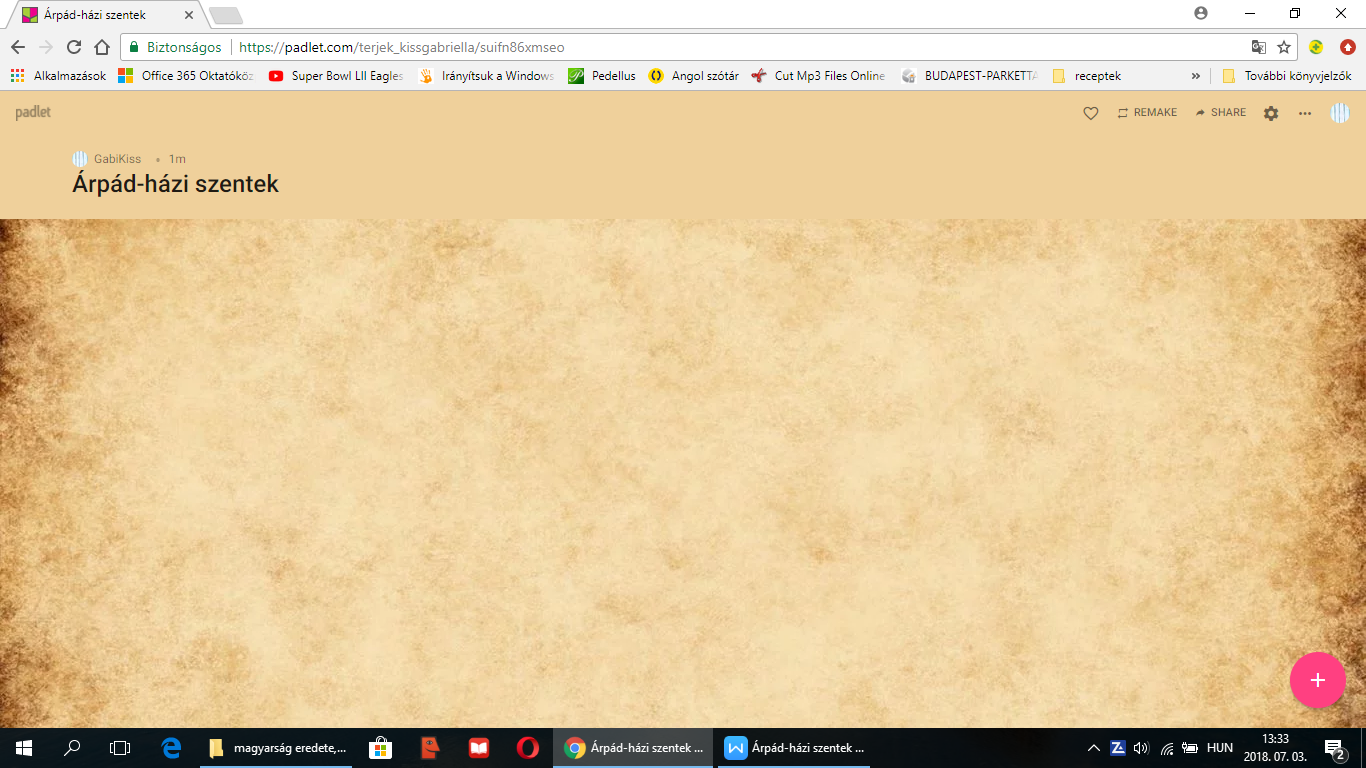 2. a. sz. melléklet Kivetíthető.Minden szentről kezdjetek el információkat gyűjteni és rendszerezni a megadott szempontok szerint:- kép a szentről- mikor élt- legalább három fontos életrajzi adat- hozzá köthető ünnep- róla elnevezett neveztes templomok képpel együttMindenkinek legfeljebb három bejegyzést kell készítenie! sz. Melléklet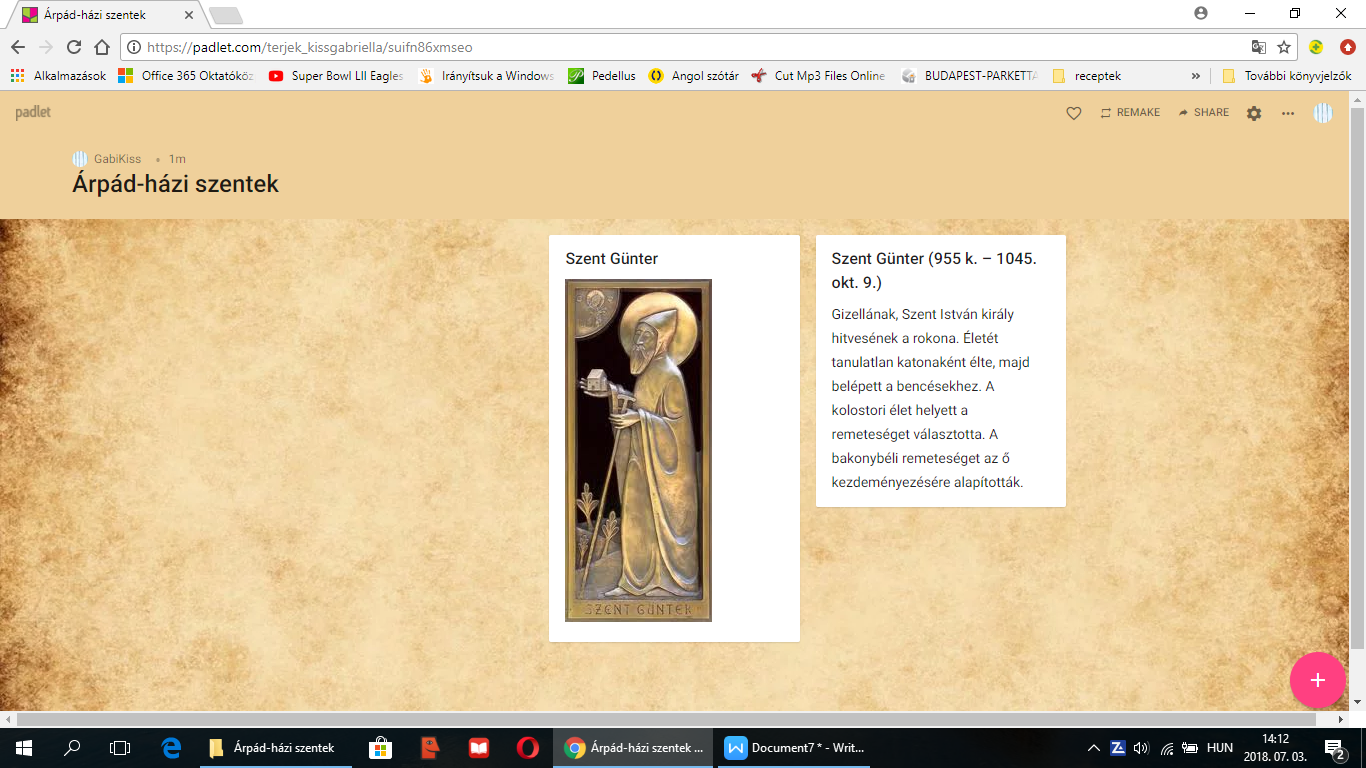 IdőkeretAz óra meneteNevelési-oktatási stratégiaNevelési-oktatási stratégiaNevelési-oktatási stratégiaMegjegyzésekIdőkeretAz óra meneteMódszerekTanulói munkaformákEszközökMegjegyzések1 percSzámítógépek bekapcsolása5 percKi tudna említeni Árpád-házi szentet? Ráhangolódás, egyéni gyűjtésEgyéni gyűjtés, emlékfelidézésSzámítógépen (Jegyzettömb)2 percIsmétlés: kereszténység, szent, legenda, ereklyeFrontálisBeszélgetés2 percA tanár kiosztja a kártyákat. Feladat: felolvasni ki melyik szentet húzta. Tud-e róla valamit?Egyéni olvasás BeszélgetésKártyákon szentek nevei (1.sz. melléklet)Minden tanuló más-más szenttel foglalkozik.3 percA tanár elmeséli és közben Padletben kivetíti (a gyerekek is megnyitják az alkalmazást) mi is lesz a feladat.sz melléklet) (2.a. melléklet)egyéniSzámítógép, kivetítőA tanár végignézi a gépeket, mindenkinek sikerült-e megnyitni a Padlet oldalt.17 percA gyerekek az Internet segítségével anyagot gyűjtenek (Jegyzettömbbe vagy Word-be rendezve). egyénielektronikus jegyzetelésszámítógépA tanár folyamatosan körbesétálva ellenőrzi a gyerekek munkáját.10 percA gyerekek elkészítik a Padlet jegyzetlapokat.Tanári minta bemutatása (3.sz. melléklet)egyénielektronikus jegyzetelésszámítógép5 percAz elkészült faliújság áttekintése. FrontálisBeszélgetés, munka értékeléseSzent ImreSzent IstvánSzent GellértSzent LászlóSzent PiroskaSzent ErzsébetSzent Margit Szent Kinga